United States District Court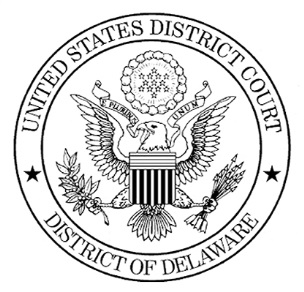 District of DelawareVacancy Announcement 21-02Position Title:		Term Law Clerk to U.S. Magistrate JudgeDuty Station:		Wilmington, DelawareSalary:			JSP 11/1- 11/10 ($70,275- $91,363)JSP 12/1- 12/10 ($84,231- $109,505)			JSP 13/1- 13/10 ($100,161- $130,211)*Starting salary for this position will be based upon experience and education in accordance with the Judicial Salary Plan for the U.S. Courts. Opening Date:		February 22, 2021Closing Date:		March 2, 2021Position OverviewThe United States District Court for the District of Delaware is hiring a Term Law Clerk to United States Magistrate Judge Thynge. The Term Law Clerk appointment date will begin on March 17, 2021. The law clerk will provide information, guidance and advice to Judge Thynge in connection with pending civil and criminal litigation. Duties will include the following:Drafts appropriate recommendations and orders for the Court’s signatureDrafts legal memoranda, opinions and ordersReviews all complaints, petitions, motions, and pleadings that have been filed to determine issues involved and basis for reliefPerforms research as requiredReviews docket of pending litigation to assure proper progress. Keeps Judge advised of those cases where action is appropriatePerforms administrative duties for the JudgeAssists the Judge with docket and case management dutiesQualificationsTo qualify for the position of law clerk on the personal staff of a United States Magistrate Judge, a person must be a law school graduate (or be certified as having completed all law school studies and requirements and merely awaiting conferment of degree) from a law school or recognized standing, and have demonstrated one or more of the following accomplishments or proficiencies:Standing within the upper third of the law school class from a law school on the approved list of either the American Bar Association or the Association of American Law Schools;Experience on the editorial board of a law review of such a school;Graduation from such a school with an LLM degree; orProficiency in legal studies that, in the opinion of the Judge, is the equivalent of one of the above. Some examples of criteria that are considered to be acceptable as equivalent include:Publication of a noteworthy article in a law school student publication or other scholarly publication;Special high-level honors for academic excellence in law school, such as election to the Order of the Coif;Winning of a moot court competition or membership on a moot court team that represents the law school in competition with other law schools;Participation in the legal aid or other law school clinical program sanctioned by the law school;* or Summer experience as a law clerk to a state or local judge or law clerk experience on a continuing basis in a private firm while attending school, i.e., working one’s way through college.*(*To receive credit, participation and experience could not have been for academic credit.)Education and ExperienceJSP 11		Must have law degreeJSP 12		1 year legal experience AND bar membership requiredJSP 13		2 years legal experience AND bar membership requiredLegal work experience is progressively responsible experience in the practice of law, in legal research, legal administration, or equivalent experience received after graduation from law school. BenefitsThe United States District Court for the District of Delaware offers a generous benefits package which includes the following: Ten paid federal holidays, Participation in the Federal Employees Health Benefits Program (FEHB), Federal Employees Dental and Vision Insurance Program (FEDVIP), Federal Employees Group Life Insurance (FEGLI), Flexible Benefits Program, Employee Assistance Programs , Long Term Care Insurance through the Federal Judiciary or OPM, Student Loan Forgiveness Program for Public Service Employees and On-site fitness facilityNOTE: Some benefits require a waiting period. Information for ApplicantsApplicants must submit materials electronically through the OSCAR system located at https://oscar.uscourts.gov. Only applications received through OSCAR will be accepted. The posting listed under the account for Judge Thynge must include the following documents: cover letter, resume, 1 writing sample and 2 recommendations. Due to the volume of applications received, the U.S. District Court will only communicate to those individuals who will be interviewed. If you are not notified by us, another candidate within the recruitment was selected. The Court reserves the right to modify the conditions of this announcement, or to withdraw the announcement, any of which may occur without prior written or other notice. The position is a mandatory EFT (Electronic Funds Transfer) participation for payment of net pay. The U.S. District Court requires employees to adhere to the Judicial Code of Conduct for Judicial Employees which is available on www.uscourts.gov. Verification of employment eligibility according to the Immigration Control and Reform Act of 1986 will be required of all new employees of the U.S. District Court. The Term Law Clerk is a sensitive position. The selected candidate will be subject to an FBI fingerprint check as a condition of employment and may be subject to periodic updates. The United States District Court for the District of Delaware is an Equal Opportunity Employer. If you have any questions regarding this announcement, please contact Beth Mason at (302)573-4539